KINDRED DOLLARS FOR SCHOLARS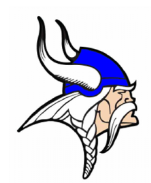 2021 Dollar$ for Downs$Please help support the Kindred 2022 graduates by sponsoring a football game this season! All proceeds go to the Kindred Dollars for Scholars program, which awarded over $47,000 to graduating seniors last year!The game sponsor will make a donation to Dollars for Scholars based on game statistics. Your donation for HOME games can be based on $5.00 per Kindred first down  OR$15.00 per Kindred touchdown ORBothThe sponsor will receive 2 free admissions to the game and public recognition during the game. Dollars for Scholars will send the sponsor an invoice after the season results. To sponsor a HOME game(s), please complete the form and send it to Callie Schlieman via email at cschlieman@bell.bank, text at 701-238-1364, or mail at 414 Elm Street, Hickson, ND 58047. Sponsor Name_________________________________________________________________Sponsor Address_______________________________________________________________Sponsor Email_________________________________________________________________Sponsor Phone Number_________________________________________________________GAMESelect if donation based on First DownsSelect if donation based on Touchdowns8/27 vs HillsboroFirst DownsTouchdowns9/3 vs Linton / HMBFirst DownsTouchdowns9/17 vs Central CassFirst DownsTouchdowns10/1 vs Sargent County (Homecoming)First DownsTouchdowns